FAKULTNÍ THOMAYEROVA NEMOCNICEVÍDEŇSKÁ 800140 59 PRAHA 4 - KRČAdresát: JANKA Radotín a.s. Vrážská 143153 01  Praha 5 – Radotín IČO: 07628013Připravil, podpisInvestice:Provoz:        XOBJEDNÁVKA Č.                  00674/026/2021Středisko: 00674Datum vystavení:              01/07/2021Dodací lhůta:                    29/07/2021Dopravní dispozice:  Pavilon F2Vyřizuje/telefon:Bankovní spojení: ČNB 20001-36831041/0710Věc, popis: Havarijní oprava vzduchotechnik pro chladírny, tabletizaci, umývárnu nádobí v pavilonu F2. Oprava zahrnuje výměny gumových pouzder, ložisek, silentbloků.Kontaktní osoba(y)/telefon:ZKO: 371 97 000 IČ: 00064 190  DIČ: CZ00064190Cena bez DPH:          62.039,00 KčNa faktuře uvádějte vždy číslo objednávky a splatnost faktur 60 dní+60 dní bez penalizace.Fakturu vystaví dodavatel do 7 pracovních dní a zašle ve dvojím vyhotovení na adresu odběratele.Prohlášení dodavatele: S obsahem objednávky souhlasím a objednávku přijímám.Datum: ________________________________Za dodavatele, podpis, razítko: __________________________________________SchválilSchválilSchválil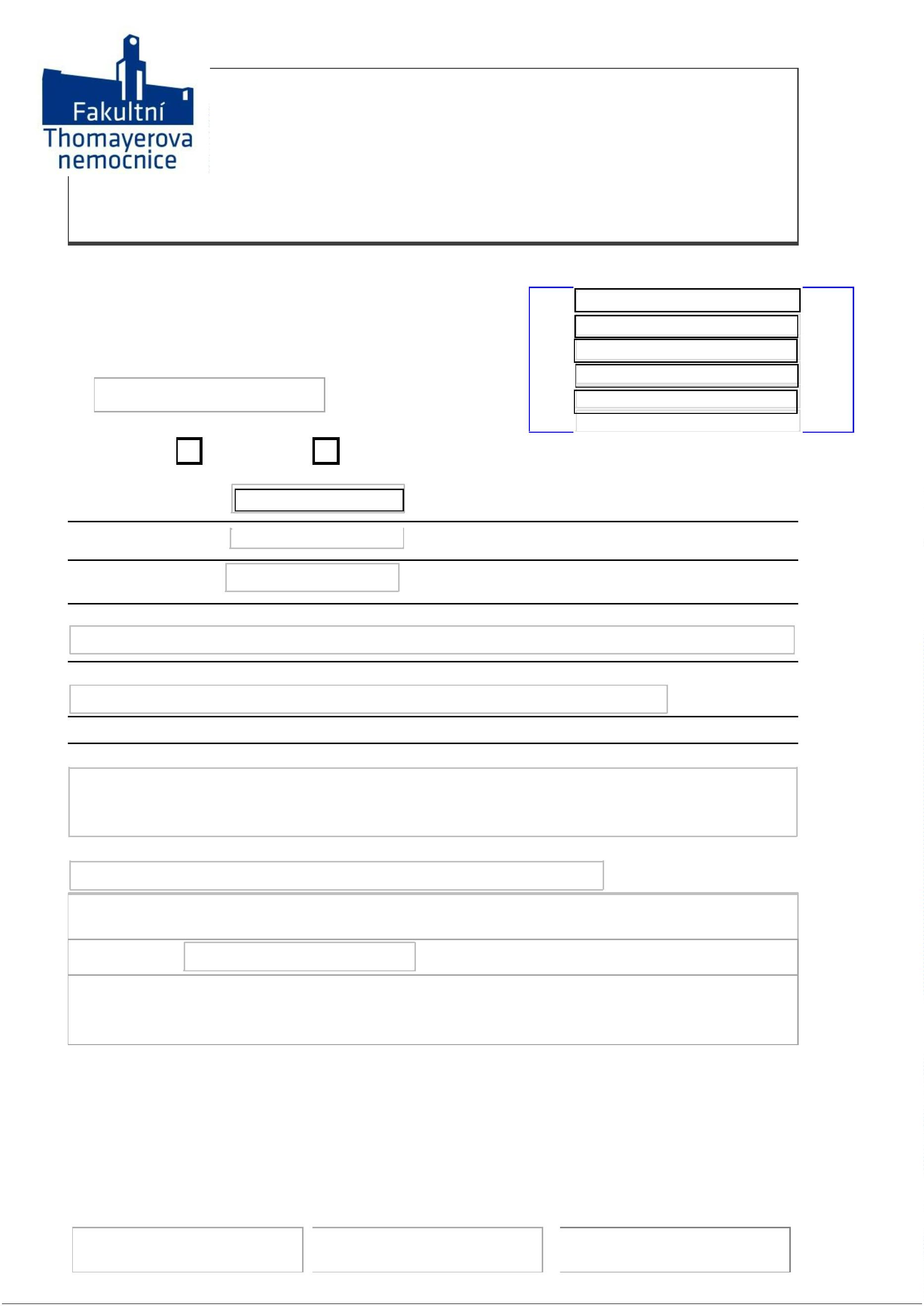 